澳門科技大學社會和文化研究所研究生學術活動表註: 1. 學生必須參加十次學術活動並請導師簽署此表格,方可取得課程學習計劃中“學術活動”1學分;   2. 博士生請於課程修讀的第三學年第一學期結束前把10張表格一次性交回研究所辦公室A107室。學術活動名稱/主題:學術活動名稱/主題:活動日期:主講者:主講者:活動地點:學術活動內容(約500字):學術活動內容(約500字):學術活動內容(約500字):學生簽名:學生編號:日    期:成    績:導師簽署:日    期:成    績:導師簽署:日    期: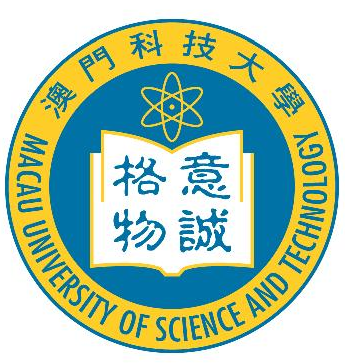 